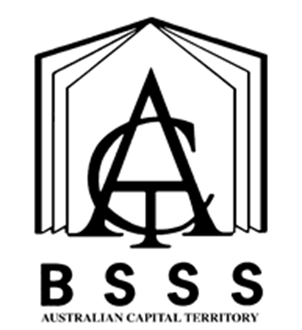 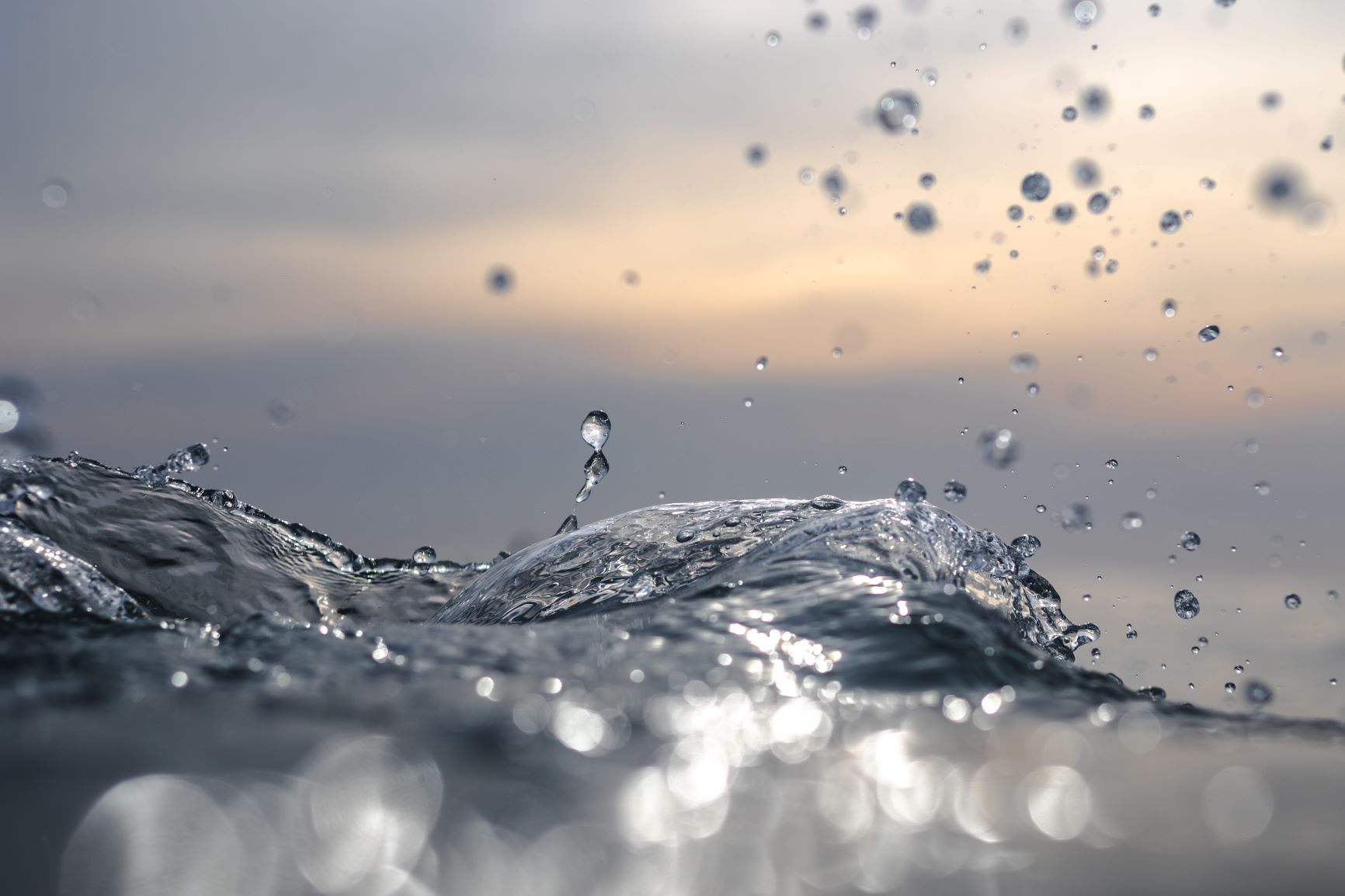 Cover Art provided by Canberra College student Aidan GiddingsTable of ContentsThe ACT Senior Secondary System		1ACT Senior Secondary Certificate		2Learning Principles		3General Capabilities		4Cross-Curriculum Priorities		5Rationale		6Goals		6Unit Titles		6Organisation of Content		7Assessment		8Achievement Standards		9Working with Timber	Value: 1.0	13Techniques in Timber Manufacture	Value: 1.0	17Creating to a Design Brief or Plan	Value: 1.0	21Timber Project	Value: 1.0	25Independent Study	Value: 1.0	29Appendix A – Implementation Guidelines		31Appendix B – Course Developers		34Appendix C – Common Curriculum Elements		35Appendix D – Glossary of Verbs		36Appendix E – Glossary for ACT Senior Secondary Curriculum	37Appendix F – Course Adoption		38The ACT Senior Secondary SystemThe ACT senior secondary system recognises a range of university, vocational or life skills pathways.The system is based on the premise that teachers are experts in their area: they know their students and community and are thus best placed to develop curriculum and assess students according to their needs and interests. Students have ownership of their learning and are respected as young adults who have a voice.A defining feature of the system is school-based curriculum and continuous assessment. School-based curriculum provides flexibility for teachers to address students’ needs and interests. College teachers have an opportunity to develop courses for implementation across ACT schools. Based on the courses that have been accredited by the BSSS, college teachers are responsible for developing programs of learning. A program of learning is developed by individual colleges to implement the courses and units they are delivering.Teachers must deliver all content descriptions; however, they do have flexibility to emphasise some content descriptions over others. It is at the discretion of the teacher to select the texts or materials to demonstrate the content descriptions. Teachers can choose to deliver course units in any order and teach additional (not listed) content provided it meets the specific unit goals.School-based continuous assessment means that students are continually assessed throughout years 11 and 12, with both years contributing equally to senior secondary certification. Teachers and students are positioned to have ownership of senior secondary assessment. The system allows teachers to learn from each other and to refine their judgement and develop expertise.Senior secondary teachers have the flexibility to assess students in a variety of ways. For example: multimedia presentation, inquiry-based project, test, essay, performance and/or practical demonstration may all have their place. College teachers are responsible for developing assessment instruments with task specific rubrics and providing feedback to students.The integrity of the ACT Senior Secondary Certificate is upheld by a robust, collaborative and rigorous structured consensus-based peer reviewed moderation process. System moderation involves all year 11 and 12 teachers from public, non-government and international colleges delivering the ACT Senior Secondary Certificate.Only students who desire a pathway to university are required to sit a general aptitude test, referred to as the ACT Scaling Test (AST), which moderates student scores across courses and colleges. Students are required to use critical and creative thinking skills across a range of disciplines to solve problems. They are also required to interpret a stimulus and write an extended response.Senior secondary curriculum makes provision for student-centred teaching approaches, integrated and project-based learning inquiry, formative assessment and teacher autonomy. ACT Senior Secondary Curriculum makes provision for diverse learners and students with mild to moderate intellectual disabilities, so that all students can achieve an ACT Senior Secondary Certificate.The ACT Board of Senior Secondary Studies (BSSS) leads senior secondary education. It is responsible for quality assurance in senior secondary curriculum, assessment and certification. The Board consists of nominees from colleges, professional bodies, universities, industry, parent/carer organisations and unions. The Office of the Board of Senior Secondary Studies (OBSSS) consists of professional and administrative staff who support the Board in achieving its objectives and functions.ACT Senior Secondary CertificateCourses of study for the ACT Senior Secondary Certificate:provide a variety of pathways, to meet different learning needs and encourage students to complete their secondary educationenable students to develop the essential capabilities for twenty-first century learnersempower students as active participants in their own learningengage students in contemporary issues relevant to their livesfoster students’ intellectual, social and ethical developmentnurture students’ wellbeing, and physical and spiritual developmentenable effective and respectful participation in a diverse society.Each course of study:comprises an integrated and interconnected set of knowledge, skills, behaviours and dispositions that students develop and use in their learning across the curriculumis based on a model of learning that integrates intended student outcomes, pedagogy and assessmentoutlines teaching strategies which are grounded in learning principles and encompass quality teachingpromotes intellectual quality, establish a rich learning environment and generate relevant connections between learning and life experiencesprovides formal assessment and certification of students’ achievements.Underpinning beliefsAll students are able to learn.Learning is a partnership between students and teachers.Teachers are responsible for advancing student learning.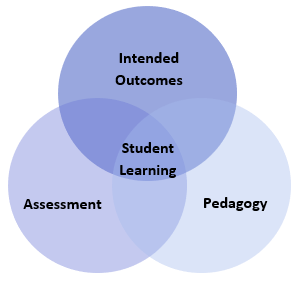 Learning PrinciplesLearning builds on existing knowledge, understandings and skills.(Prior knowledge)When learning is organised around major concepts, principles and significant real world issues, within and across disciplines, it helps students make connections and build knowledge structures.(Deep knowledge and connectedness)Learning is facilitated when students actively monitor their own learning and consciously develop ways of organising and applying knowledge within and across contexts.(Metacognition)Learners’ sense of self and motivation to learn affects learning.(Self-concept)Learning needs to take place in a context of high expectations.(High expectations)Learners learn in different ways and at different rates.(Individual differences)Different cultural environments, including the use of language, shape learners’ understandings and the way they learn.(Socio-cultural effects)Learning is a social and collaborative function as well as an individual one.(Collaborative learning)Learning is strengthened when learning outcomes and criteria for judging learning are made explicit and when students receive frequent feedback on their progress.(Explicit expectations and feedback)General CapabilitiesAll courses of study for the ACT Senior Secondary Certificate should enable students to develop essential capabilities for twenty-first century learners. These ‘capabilities’ comprise an integrated and interconnected set of knowledge, skills, behaviours and dispositions that students develop and use in their learning across the curriculum.The capabilities include:literacynumeracyinformation and communication technology (ICT)critical and creative thinkingpersonal and socialethical understandingintercultural understandingCourses of study for the ACT Senior Secondary Certificate should be both relevant to the lives of students and incorporate the contemporary issues they face. Hence, courses address the following three priorities. These priorities are:Aboriginal and Torres Strait Islander histories and culturesAsia and Australia’s engagement with AsiaSustainabilityElaboration of these General Capabilities and priorities is available on the ACARA website at www.australiancurriculum.edu.au.LiteracyIn this course students further develop and apply their reading, comprehension, written and oral skills. They understand and apply specific instructions in relation to systems, processes, and safe operating procedures, interpreting technical information. They communicate orally in seeking assistance, solving problems with others and justifying choices. They write to record project development. Students use language for different purposes including to interpret, discuss and explain concepts, issues, problems and solutions, read and interpret online documentation and acknowledge sources appropriately.NumeracyStudents extend and apply their numeracy capability by, for example, selecting and using appropriate measurement tools and programs and applying numerical calculations appropriate to the context. They display numerical information in accordance with correct technical standards and procedures. They interpret plans and diagrams, technical data, properties of materials and product information.Information and Communication Technology (ICT) CapabilityStudents locate and access information using digital technologies and present project progress, findings or solutions using multimodal approaches.Critical and Creative ThinkingStudents analyse existing product characteristics and features to inform the design and realisation process, visualising possibilities and scoping solutions for the construction of their products. They refine the design development in response to results of testing and research. They identify and deconstruct problems and use initiative in finding solutions using materials available.Personal and Social CapabilityStudents listen to and respect the perspective of others, participating in activities that foster problem-solving and practical application skills. They seek advice, share ideas about problems, progress and innovative solutions. They have opportunities to interact with people in different contexts. Students develop personal capabilities and skills such as planning effectively and managing time, planning and working in productive, creative, collaborative, and independent ways. They make decisions and take initiative. They acquire practical skills, knowledge, and understanding related to the design, development and realisation of products.Ethical UnderstandingStudents develop understanding of ethical implications and sustainability through considered selection and use of materials, processes and production techniques. They recognise the importance of responsible participation in social, economic, environmental, scientific and/or ethical decision making. They apply an understanding of personal and group safety in a work environment. Students consider the impact of technological practices and products, on individuals, society and sustainability.Intercultural UnderstandingStudents may learn to work with people of different cultural backgrounds and that the process of implementing a design solution may be influenced by cultural factors.Cross-Curriculum PrioritiesAboriginal and Torres Strait Islander Histories and CulturesOpportunities exist for drawing students’ attention to the value of Aboriginal and Torres Strait Islander knowledge and perspectives from the past and the present in working timber products.Asia and Australia’s Engagement with AsiaOpportunities to look at timber production, sourcing and use, and changing patterns of engagement with Asia are within this course.SustainabilityEnvironmental considerations in the selection and use of timbers, finishing products and disposal are integral to this course.Timber ProductsA/MRationaleThis course provides students with knowledge, understanding and skills relating to areas of work inside the industry & services domains of constructing timber products. In broad terms, students learn about industry practices, processes, procedures and concepts such as technical information, materials, sustainability, equipment and work health & safety (WHS).Students learn to analyse, problem solve, make decisions and develop interpersonal and intrapersonal skills suitable for employment and further training.In Timber Products students learn to use tools and timber materials to create products. They learn skills that are useful life-long or as a transition to employment or further education.GoalsThis course enables students to:analyse and apply industry practices, processes and procedures including workplace health and safetyanalyse and apply technical information and specifications to create a product to a chosen standardunderstand and use materials and equipment to create a productdemonstrate industry specific literacy and numeracy skillssolve problems and use industry specific terminologyorganise resources and material to create quality products and serviceswork independently and collaboratively in accordance with WHS principles and industry standardscommunicate in a range of modes and mediums.Unit TitlesWorking with TimberTechniques in Timber ManufactureCreating to a Design Brief or PlanTimber ProjectIndependent StudyOrganisation of ContentWorking with TimberThis unit is designed to familiarise students with workshop procedures using timber. Students learn the fundamentals of working safely with timber products, using and naming selected tools and materials correctly. Students learn to use selected hand and power tools, machinery, make joints and follow a given design to complete the projects undertaken in this unit. They learn communication skills such as following instructions, seeking help and recording processes as well as strategies to solve problems.Techniques in Timber ManufactureThis unit is designed to develop skills in the workshop using timber and other materials. Students learn the fundamentals of workshop safety requirements, including attitudes and behaviours. They learn techniques for the manufacture and use of jigs, as well as tool maintenance for both power and hand tools. Students make decisions about appropriate jointing techniques according to the product. They learn communication skills such as reading plans and drawings, measurement and scale, as well as the reasons for selecting particular materials for a given task. Creating to a Design Brief or PlanThis unit focuses on sustainable workshop practices and procedures, including interpretation of plans and the concept of the design brief and the design process. They explore the nature and properties of materials to fulfil a design brief. Students learn about of the selection of appropriate materials and calculate cost of production, including the whole manufacturing process. They learn communication skills such as to actively listen, and to reflect on and implement feedback from clients. Timber ProjectIn this unit students create a project of their own design, or modify an existing design, to meet a particular need. Using a project timeline, students learn to manage the entire construction of a project, from conception to delivery. They consider the choice of appropriate materials, finishes and techniques, in accordance with the project requirements, proactively managing risks associated with constructing the product in the workshop. They learn communication skills such as maintaining an ongoing record of evaluation of production processes and techniques.Independent StudyAn Independent Study unit has an important place in senior secondary courses. It is a valuable pedagogical approach that empowers students to make decisions about their own learning. An Independent Study unit can be proposed by an individual student for their own independent study and negotiated with their teacher. The program of learning for an Independent Study unit must meet the unit goals and content descriptions as they appear in the course.Independent Study units are only available to individual students in Year 12. A student can only study a maximum of one Independent Study unit in each course. Students must have studied at least three standard 1.0 units from this course. An Independent Study unit requires the principal’s written approval. Principal approval can also be sought by a student in Year 12 to enrol concurrently in an Independent Study unit and their third 1.0 unit in this course of study.AssessmentThe identification of criteria within the achievement standards and assessment task types and weightings provides a common and agreed basis for the collection of evidence of student achievement.Assessment Criteria (the dimensions of quality that teachers look for in evaluating student work) provide a common and agreed basis for judgement of performance against unit and course goals, within and across colleges. Over a course, teachers must use all these criteria to assess students’ performance but are not required to use all criteria on each task. Assessment criteria are to be used holistically on a given task and in determining the unit grade.Assessment Tasks elicit responses that demonstrate the degree to which students have achieved the goals of a unit based on the assessment criteria. The Common Curriculum Elements (CCE) is a guide to developing assessment tasks that promote a range of thinking skills (see Appendix C). It is highly desirable that assessment tasks engage students in demonstrating higher order thinking.Rubrics are constructed for individual tasks, informing the assessment criteria relevant for a particular task and can be used to assess a continuum that indicates levels of student performance against each criterion.Assessment CriteriaStudents will be assessed on the degree to which they demonstrate:knowledge and understandingskills.Assessment Task TypesAdditional Assessment InformationFor a standard unit (1.0), students must complete a minimum of three assessment tasks and a maximum of five.For a half standard unit (0.5), students must complete a minimum of two and a maximum of three assessment tasks.Assessment tasks for a standard (1.0) or half-standard (0.5) unit must be informed by the Achievement Standards.Students should experience a variety of task types and different modes of communication to demonstrate the Achievement Standards.Achievement StandardsYears 11 and 12 achievement standards are written for A/T courses. A single achievement standard is written for M courses.A Year 12 student in any unit is assessed using the Year 12 achievement standards. A Year 11 student in any unit is assessed using the Year 11 achievement standards. Year 12 achievement standards reflect higher expectations of student achievement compared to the Year 11 achievement standards. Years 11 and 12 achievement standards are differentiated by cognitive demand, the number of dimensions and the depth of inquiry.An achievement standard cannot be used as a rubric for an individual assessment task. Assessment is the responsibility of the college. Student tasks may be assessed using rubrics or marking schemes devised by the college. A teacher may use the achievement standards to inform development of rubrics. The verbs used in achievement standards may be reflected in the rubric. In the context of combined Years 11 and 12 classes, it is best practice to have a distinct rubric for Years 11 and 12. These rubrics should be available for students prior to completion of an assessment task so that success criteria are clear.Working with Timber	Value: 1.0Working with Timber a	Value: 0.5Working with Timber b	Value: 0.5Unit DescriptionThis unit is designed to familiarise students with workshop procedures through the use of timber. Students learn the fundamentals of working safely with timber products, using and naming selected tools and materials correctly. Students learn to use selected hand and power tools, machinery, make joints and follow a given design to complete the projects undertaken in this unit. They learn communication skills such as following instructions, seeking help and recording processes as well as strategies to solve problems.Specific Unit GoalsThis unit should enable students to:Content DescriptionsAll knowledge, understanding and skills below must be delivered:A guide to reading and implementing content descriptionsContent descriptions specify the knowledge, understanding and skills that students are expected to learn and that teachers are expected to teach. Teachers are required to develop a program of learning that allows students to demonstrate all the content descriptions. The lens which the teacher uses to demonstrate the content descriptions may be either guided through provision of electives within each unit or determined by the teacher when developing their program of learning.A program of learning is what a college provides to implement the course for a subject. It is at the discretion of the teacher to emphasis some content descriptions over others. The teacher may teach additional (not listed) content provided it meets the specific unit goals. This will be informed by the student needs and interests.AssessmentRefer to pages 8-9.Techniques in Timber Manufacture	Value: 1.0Techniques in Timber Manufacture a	Value: 0.5Techniques in Timber Manufacture b	Value: 0.5Unit DescriptionThis unit is designed to develop skills in the workshop using timber and other materials. Students learn the fundamentals of workshop safety requirements, including attitudes and behaviours. They learn techniques for the manufacture and use of jigs, as well as tool maintenance for both power and hand tools. Students make decisions about appropriate jointing techniques according to the product. They learn communication skills such as reading plans and drawings, measurement and scale, as well as the reasons for selecting particular materials for a given task.Specific Unit GoalsThis unit should enable students to:Content DescriptionsAll knowledge, understanding and skills below must be delivered:A guide to reading and implementing content descriptionsContent descriptions specify the knowledge, understanding and skills that students are expected to learn and that teachers are expected to teach. Teachers are required to develop a program of learning that allows students to demonstrate all the content descriptions. The lens which the teacher uses to demonstrate the content descriptions may be either guided through provision of electives within each unit or determined by the teacher when developing their program of learning.A program of learning is what a college provides to implement the course for a subject. It is at the discretion of the teacher to emphasis some content descriptions over others. The teacher may teach additional (not listed) content provided it meets the specific unit goals. This will be informed by the student needs and interests.AssessmentRefer to pages 8-9.Creating to a Design Brief or Plan	Value: 1.0Creating to a Design Brief or Plan a	Value: 0.5Creating to a Design Brief or Plan b	Value: 0.5Unit DescriptionThis unit focuses on sustainable workshop practices and procedures, including interpretation of plans and the concept of the design brief and the design process. Students explore the nature and properties of materials to fulfil a design brief. Students learn about the selection of appropriate materials and calculate cost of production, including the whole manufacturing process. They learn communication skills such as to actively listen, and to reflect on and implement feedback from clients.Specific Unit GoalsThis unit should enable students to:Content DescriptionsAll knowledge, understanding and skills below must be delivered:A guide to reading and implementing content descriptionsContent descriptions specify the knowledge, understanding and skills that students are expected to learn and that teachers are expected to teach. Teachers are required to develop a program of learning that allows students to demonstrate all the content descriptions. The lens which the teacher uses to demonstrate the content descriptions may be either guided through provision of electives within each unit or determined by the teacher when developing their program of learning.A program of learning is what a college provides to implement the course for a subject. It is at the discretion of the teacher to emphasis some content descriptions over others. The teacher may teach additional (not listed) content provided it meets the specific unit goals. This will be informed by the student needs and interests.AssessmentRefer to pages 8-9.Timber Project	Value: 1.0Timber Project a	Value: 0.5Timber Project b	Value: 0.5Unit DescriptionIn this unit students create a project of their own design, or modify an existing design, to meet a particular need. Using a project timeline, students learn to manage the entire construction of a project, from conception to delivery. They consider the choice of appropriate materials, finishes and techniques, in accordance with the project requirements, proactively managing risks associated with constructing the product in the workshop. They learn communication skills such as maintaining an ongoing record of evaluation of production processes and techniques.Specific Unit GoalsThis unit should enable students to:Content DescriptionsAll knowledge, understanding and skills below must be delivered:A guide to reading and implementing content descriptionsContent descriptions specify the knowledge, understanding and skills that students are expected to learn and that teachers are expected to teach. Teachers are required to develop a program of learning that allows students to demonstrate all the content descriptions. The lens which the teacher uses to demonstrate the content descriptions may be either guided through provision of electives within each unit or determined by the teacher when developing their program of learning.A program of learning is what a college provides to implement the course for a subject. It is at the discretion of the teacher to emphasis some content descriptions over others. The teacher may teach additional (not listed) content provided it meets the specific unit goals. This will be informed by the student needs and interests.AssessmentRefer to pages 8-9.Independent Study	Value: 1.0Independent Study a	Value: 0.5Independent Study b	Value: 0.5PrerequisitesIndependent Study units are only available to individual students in Year 12. A student can only study a maximum of one Independent Study unit in each course. Students must have studied at least three standard 1.0 units from this course. An Independent Study unit requires the principal’s written approval. Principal approval can also be sought by a student in Year 12 to enrol concurrently in an Independent Study unit and their third 1.0 unit in this course of study.Unit DescriptionAn Independent Study unit has an important place in senior secondary courses. It is a valuable pedagogical approach that empowers students to make decisions about their own learning. An Independent Study unit can be proposed by an individual student for their own independent study and negotiated with their teacher. The program of learning for an Independent Study unit must meet the unit goals and content descriptions as they appear in the course.Specific Unit GoalsThis unit should enable students to:Content DescriptionsAll knowledge, understanding and skills below must be delivered:AssessmentRefer to pages 8-9.Appendix A – Implementation GuidelinesAvailable course patternsA standard 1.0 value unit is delivered over at least 55 hours. To be awarded a course, students must complete at least the minimum units over the whole minor, major, major/minor or double major course.Units in this course can be delivered in any order.Prerequisites for the course or units within the courseStudents must have studied at least three standard 1.0 units from this course in order to access the Independent Study unit. An Independent Study unit requires the principal’s written approval. Principal approval can also be sought by a student in Year 12 to enrol concurrently in an Independent Study unit and their third 1.0 unit in this course of study.Arrangements for students continuing study in this courseStudents who studied the previous course may undertake any units in this course provided there is no duplication of content.Duplication of Content RulesStudents cannot be given credit towards the requirements for a Senior Secondary Certificate for a unit that significantly duplicates content in a unit studied in another course. The responsibility for preventing undesirable overlap of content studied by a student rests with the principal and the teacher delivering the course. Students will only be given credit for covering the content once.Guidelines for DeliveryProgram of LearningA program of learning is what a school provides to implement the course for a subject. This meets the requirements for context, scope and sequence set out in the Board endorsed course. Students follow programs of learning in a college as part of their senior secondary studies. The detail, design and layout of a program of learning are a college decision.The program of learning must be documented to show the planned learning activities and experiences that meet the needs of particular groups of students, taking into account their interests, prior knowledge, abilities and backgrounds. The program of learning is a record of the learning experiences that enable students to achieve the knowledge, understanding and skills of the content descriptions. There is no requirement to submit a program of learning to the OBSSS for approval. The Principal will need to sign off at the end of Year 12 that courses have been delivered as accredited.Content DescriptionsAre all content descriptions of equal importance? No. It depends on the focus of study. Teachers can customise their program of learning to meet their own students’ needs, adding additional content descriptions if desired or emphasising some over others. A teacher must balance student needs with their responsibility to teach all content descriptions. It is mandatory that teachers address all content descriptions and that students engage with all content descriptions.Half standard 0.5 unitsHalf standard units appear on the course adoption form but are not explicitly documented in courses. It is at the discretion of the college principal to split a standard 1.0 unit into two half standard 0.5 units. Colleges are required to adopt the half standard 0.5 units. However, colleges are not required to submit explicit documentation outlining their half standard 0.5 units to the BSSS. Colleges must assess students using the half standard 0.5 assessment task weightings outlined in the framework. It is the responsibility of the college principal to ensure that all content is delivered in units approved by the Board.ModerationModeration is a system designed and implemented to:provide comparability in the system of school-based assessmentform the basis for valid and reliable assessment in senior secondary schoolsinvolve the ACT Board of Senior Secondary Studies and colleges in cooperation and partnershipmaintain the quality of school-based assessment and the credibility, validity and acceptability of Board certificates.Moderation commences within individual colleges. Teachers develop assessment programs and instruments, apply assessment criteria, and allocate Unit Grades, according to the relevant Framework. Teachers within course teaching groups conduct consensus discussions to moderate marking or grading of individual assessment instruments and Unit Grade decisions.The Moderation ModelModeration within the ACT encompasses structured, consensus-based peer review of Unit Grades for all accredited courses over two Moderation Days. In addition to Moderation Days, there is statistical moderation of course scores, including small group procedures, for T courses.Moderation by Structured, Consensus-based Peer ReviewConsensus-based peer review involves the review of student work against system wide criteria and standards and the validation of Unit Grades. This is done by matching student performance with the criteria and standards outlined in the Achievement Standards, as stated in the Framework. Advice is then given to colleges to assist teachers with, or confirm, their judgments. In addition, feedback is given on the construction of assessment instruments.Preparation for Structured, Consensus-based Peer ReviewEach year, teachers of Year 11 are asked to retain originals or copies of student work completed in Semester 2. Similarly, teachers of a Year 12 class should retain originals or copies of student work completed in Semester 1. Assessment and other documentation required by the Office of the Board of Senior Secondary Studies should also be kept. Year 11 work from Semester 2 of the previous year is presented for review at Moderation Day 1 in March, and Year 12 work from Semester 1 is presented for review at Moderation Day 2 in August.In the lead up to Moderation Day, a College Course Presentation (comprised of a document folder and a set of student portfolios) is prepared for each A, T and M course/units offered by the school and is sent into the Office of the Board of Senior Secondary Studies.The College Course PresentationThe package of materials (College Course Presentation) presented by a college for review on Moderation Days in each course area will comprise the following:a folder containing supporting documentation as requested by the Office of the Board through memoranda to colleges, including marking schemes and rubrics for each assessment itema set of student portfolios containing marked and/or graded written and non-written assessment responses and completed criteria and standards feedback forms. Evidence of all assessment responses on which the Unit Grade decision has been made is to be included in the student review portfolios.Specific requirements for subject areas and types of evidence to be presented for each Moderation Day will be outlined by the Board Secretariat through the Requirements for Moderation Memoranda and Information Papers.Visual evidence for judgements made about practical performancesIt is a requirement that schools’ judgements of standards to practical performances (A/T/M) be supported by visual evidence (still photos or video).The photographic evidence submitted must be drawn from practical skills performed as part of the assessment process.Teachers should consult the BSSS website for current information regarding all moderation requirements including subject specific and photographic evidence.Appendix B – Course DevelopersAppendix C – Common Curriculum ElementsCommon curriculum elements assist in the development of high-quality assessment tasks by encouraging breadth and depth and discrimination in levels of achievement.Appendix D – Glossary of VerbsAppendix E – Glossary for ACT Senior Secondary CurriculumCourses will detail what teachers are expected to teach and students are expected to learn for year 11 and 12. They will describe the knowledge, understanding and skills that students will be expected to develop for each learning area across the years of schooling.Learning areas are broad areas of the curriculum, including English, mathematics, science, the arts, languages, health and physical education.A subject is a discrete area of study that is part of a learning area. There may be one or more subjects in a single learning area.Frameworks are system documents for Years 11 and 12 which provide the basis for the development and accreditation of any course within a designated learning area. In addition, frameworks provide a common basis for assessment, moderation and reporting of student outcomes in courses based on the framework.The course sets out the requirements for the implementation of a subject. Key elements of a course include the rationale, goals, content descriptions, assessment, and achievement standards as designated by the framework.BSSS courses will be organised into units. A unit is a distinct focus of study within a course. A standard 1.0 unit is delivered for a minimum of 55 hours generally over one semester.Core units are foundational units that provide students with the breadth of the subject.Additional units are avenues of learning that cannot be provided for within the four core 1.0 standard units by an adjustment to the program of learning.An Independent Study unit is a pedagogical approach that empowers students to make decisions about their own learning. Independent Study units can be proposed by a student and negotiated with their teacher but must meet the specific unit goals and content descriptions as they appear in the course.An elective is a lens for demonstrating the content descriptions within a standard 1.0 or half standard 0.5 unit.A lens is a particular focus or viewpoint within a broader study.Content descriptions refer to the subject-based knowledge, understanding and skills to be taught and learned.A program of learning is what a college develops to implement the course for a subject and to ensure that the content descriptions are taught and learned.Achievement standards provide an indication of typical performance at five different levels (corresponding to grades A to E) following completion of study of senior secondary course content for units in a subject.ACT senior secondary system curriculum comprises all BSSS approved courses of study.Appendix F – Course AdoptionConditions of AdoptionThe course and units of this course are consistent with the philosophy and goals of the college and the adopting college has the human and physical resources to implement the course.Adoption ProcessCourse adoption must be initiated electronically by an email from the principal or their nominated delegate to bssscertification@ed.act.edu.au. A nominated delegate must CC the principal.The email will include the Conditions of Adoption statement above, and the table below adding the College name, and circling the Classification/s required. TheoryPracticalSuggested tasks:testfolioassignmentresearch projectcooperative taskplanning tasksrisk assessmentspresentationsdrawingsSuggested tasks:demonstrationindividual project/activitygroup projectcontinuous observation 
(e.g. skills, WH&S)foliotestpresentationsonline collaboration/discussion forumWeightings in A 1.0 and 0.5 units30 - 40%60 - 70%Weightings in M 1.0 and 0.5 units30 - 70%30 - 70%Achievement Standards Industry & Services Timber Products A Course - Year 11Achievement Standards Industry & Services Timber Products A Course - Year 11Achievement Standards Industry & Services Timber Products A Course - Year 11Achievement Standards Industry & Services Timber Products A Course - Year 11Achievement Standards Industry & Services Timber Products A Course - Year 11Achievement Standards Industry & Services Timber Products A Course - Year 11A student who achieves an A grade typicallyA student who achieves a B grade typicallyA student who achieves a C grade typicallyA student who achieves a D grade typicallyA student who achieves an E grade typicallyKnowledge and understandinganalyses work practices, processes and procedures explains work practices, processes and procedures describes work practices, processes and procedures identifies work practices, processes and procedures identifies some work practices, processes and procedures Knowledge and understandinganalyses technical information and specifications explains technical information and specifications describes technical information and specifications identifies technical information identifies some technical information Knowledge and understandingevaluates work, health and safety practices analyses work, health and safety practices describes work, health and safety practices identifies work, health and safety practices identifies some work, health and safety practices Skillsapplies with high proficiency, industry practices, processes and procedures to deliver a service and/or create a productapplies with proficiency, industry practices, processes and procedures to deliver a service and/or create a productapplies effectively industry practices, processes and procedures to deliver a service and/or create a productapplies some industry practices, processes and procedures to deliver a service and/or create a productapplies little or no industry practices, processes and procedures to deliver a service and/or create a productSkillsapplies with high proficiency, technical information and specifications to create high quality products and/or servicesapplies with proficiency, technical information and specifications to create quality products and/or servicesapplies effectively technical information and specifications to create quality products and/or servicesapplies some technical information and specifications to create products and/or servicesapplies little or no technical information and specifications to create products and/or servicesSkillssolves problems, proposes solutions and justifies decisions in completing a tasksolves problems, proposes solutions and explains decisions in completing a tasksolves problems, proposes solutions and describes decisions in completing a taskfollows instructions, guidelines and proceduresfollows simple instructions, guidelines and proceduresSkillsdemonstrates with high proficiency, industry specific literacy and numeracy skills to a range of tasksdemonstrates with proficiency, industry specific literacy and numeracy skills to a range of tasksdemonstrates effectively industry specific literacy and numeracy skills to tasksdemonstrates some industry specific literacy and numeracy skills to tasksdemonstrates little or no industry specific literacy and numeracy skills to tasksSkillsdemonstrates highly developed behaviours and attitudes and contributes positively to learning and workdemonstrates developed behaviours and attitudes and contributes positively to learning and workdemonstrates appropriate behaviours and attitudes and contributes positively to learning and workdemonstrates some appropriate behaviours and attitudes and mainly contributes positively to learning and workdemonstrates limited appropriate behaviours and attitudes Skillsreflects with insight on own learning processes explains own learning processes describes own learning processes describes some learning processes describes limited learning processes Skillscommunicates with high proficiently, using a range of modes and medium using industry terminology and effectively organises materials and resourcescommunicates with proficiency, using industry terminology and competently organises materials and resourcescommunicates effectively, using industry terminology and organises materials and resourcescommunicates using some industry terminology and demonstrates some ability to organise materials and resourcescommunicates using little or no industry terminology and demonstrates little or no ability to organise materials and resourcesAchievement Standards Industry & Services Timber Products A Course - Year 12Achievement Standards Industry & Services Timber Products A Course - Year 12Achievement Standards Industry & Services Timber Products A Course - Year 12Achievement Standards Industry & Services Timber Products A Course - Year 12Achievement Standards Industry & Services Timber Products A Course - Year 12Achievement Standards Industry & Services Timber Products A Course - Year 12A student who achieves an A grade typicallyA student who achieves a B grade typicallyA student who achieves a C grade typicallyA student who achieves a D grade typicallyA student who achieves an E grade typicallyKnowledge and understandinganalyses industry practices, processes and procedures and explains their significance in the application to workplace and/or work related contexts explains industry practices, processes and procedures and describes their significance in the application to workplace and/or work related contextsdescribes industry practices, processes and procedures and identifies their significance in the application to workplace and/or work related contextsidentifies industry practices, processes and procedures with some reference to their significance in the application to workplace and/or work related contextsidentifies industry practices, processes and procedures with little or no reference to their significance in the application to workplace and/or work related contextsKnowledge and understandinganalyses technical information and specifications and evaluates a wide range of materials and equipmentexplains technical information and specifications and describes a range of materials and equipmentdescribes technical information and specifications and identifies a range of materials and equipmentidentifies technical information and specifications and identifies some materials and equipmentidentifies some technical information with little or no reference to materials and equipmentKnowledge and understandingevaluates work, health and safety practices and analyses how they apply to the workplace and/or work related contextsanalyses work, health and safety practices and explains how they apply to the workplace and/or work related contextsdescribes work, health and safety practices and identifies how they apply to the workplace and/or work related contextsidentifies work, health and safety practices, with some reference to how they apply to the workplace and/or work related contextsidentifies work, health and safety practices, with little or no reference to how they apply to the workplace and/or work related contextsSkillsapplies with high proficiency, industry practices, processes and procedures to deliver a service and/or create a productapplies with proficiency, industry practices, processes and procedures to deliver a service and/or create a productapplies effectively industry practices, processes and procedures to deliver a service and/or create a productapplies some industry practices, processes and procedures to deliver a service and/or create a productapplies little or no industry practices, processes and procedures to deliver a service and/or create a productSkillsapplies with high proficiency, technical information and specifications to create high quality products and/or servicesapplies with proficiency, technical information and specifications to create quality products and/or servicesapplies effectively technical information and specifications to create quality products and/or servicesapplies some technical information and specifications to create products and/or servicesapplies little or no technical information and specifications to create products and/or servicesSkillssolves problems, proposes solutions and justifies decisions in completing a tasksolves problems, proposes solutions and explains decisions in completing a tasksolves problems, proposes solutions and describes decisions in completing a taskfollows instructions, guidelines and proceduresfollows simple instructions, guidelines and proceduresSkillsdemonstrates with high proficiency, industry specific literacy and numeracy skills to a wide range of tasksdemonstrates with proficiency, industry specific literacy and numeracy skills to a range of tasksdemonstrates effectively industry specific literacy and numeracy skills to tasksdemonstrates some industry specific literacy and numeracy skills to tasksdemonstrates little or no industry specific literacy and numeracy skills to tasksSkillsdemonstrates highly developed behaviours and attitudes and contributes positively to learning and work demonstrates developed behaviours and attitudes and contributes positively to learning and workdemonstrates appropriate behaviours and attitudes and contributes positively to learning and workdemonstrates some appropriate behaviours and attitudes and mainly contributes positively to learning and workdemonstrates limited appropriate behaviours and attitudes Skillsreflects with insight on own learning processes and needs related to industry and the workplaceexplains own learning processes and needs related to industry and the workplacedescribes own learning processes and needs related to industry and the workplacedescribes some learning processes and needs related to industry and the workplacedescribes limited learning processes and needs related to industry and the workplaceSkillscommunicates with high proficiency, using industry terminology and effectively organises materials and resourcescommunicates with proficiency, using industry terminology and competently organises materials and resourcescommunicates effectively, using industry terminology and organises materials and resourcescommunicates using some industry terminology and demonstrates some ability to organise materials and resourcescommunicates using little or no industry terminology and demonstrates little or no ability to organise materials and resourcesAchievement Standards Industry & Services Timber Products M Course - Years 11 and 12Achievement Standards Industry & Services Timber Products M Course - Years 11 and 12Achievement Standards Industry & Services Timber Products M Course - Years 11 and 12Achievement Standards Industry & Services Timber Products M Course - Years 11 and 12Achievement Standards Industry & Services Timber Products M Course - Years 11 and 12Achievement Standards Industry & Services Timber Products M Course - Years 11 and 12A student who achieves an A grade typicallyA student who achieves a B grade typicallyA student who achieves a C grade typicallyA student who achieves a D grade typicallyA student who achieves an E grade typicallyKnowledge and understandingdescribes industry practices, processes and procedures independentlyexplains industry practices, processes and procedures with some assistancedescribes industry practices, processes and procedures with assistanceidentifies industry practices, processes and procedures with continuous guidanceidentifies some industry practices, processes and procedures Knowledge and understandingdescribes technical information and specifications independentlyexplains technical information and specifications with some assistancedescribes technical information and specifications with assistanceidentifies technical information with continuous guidanceidentifies some technical information with direct instructionKnowledge and understandingdescribes work, health and safety practices independentlydescribes work, health and safety practices with some assistancerecounts work, health and safety practices with assistancerecounts work, health and safety practices with continuous guidancerecounts work, health and safety practices with direct instructionSkillsapplies industry practices, processes and procedures to deliver a service and/or create a product independentlyapplies industry practices, processes and procedures to deliver a service and/or create a product with some assistanceapplies industry practices, processes and procedures to deliver a service and/or create a product with assistanceapplies industry practices, processes and procedures to deliver a service and/or create a product with continuous guidanceapplies industry practices, processes and procedures to deliver a service and/or create a product with direct instructionSkillsapplies technical information and specifications to products and/or services independentlyapplies technical information and specifications to products and/or services with some assistanceapplies technical information and specifications to products and/or services with assistanceapplies technical information and specifications to products and/or services with continuous guidanceapplies technical information and specifications to products and/or services with direct instructionSkillsdemonstrates industry specific literacy and numeracy skills to a range of tasks independentlydemonstrates industry specific literacy and numeracy skills to a range of tasks with some assistancedemonstrates industry specific literacy and numeracy skills to a range of tasks with assistancedemonstrates industry specific literacy and numeracy skills to a range of tasks with continuous guidancedemonstrates industry specific literacy and numeracy skills to a range of tasks with direct instructionSkillsdemonstrates behaviours and attitudes and contributes positively to learning independentlydemonstrates behaviours and attitudes and contributes positively to learning with some assistancedemonstrates behaviours and attitudes and contributes positively to learning with assistancedemonstrates behaviours and attitudes and contributes positively to learning with continuous guidancedemonstrates behaviours and attitudes and contributes positively to learning with direct instructionSkillscommunicates ideas using appropriate terminology independentlycommunicates ideas using appropriate terminology with some assistancecommunicates ideas using appropriate terminology with assistance communicates ideas using appropriate terminology with continuous guidancecommunicates ideas using appropriate terminology with direct instructionA CourseM Courseanalyse and apply workshop organisation and procedures including Workplace Health and Safetyfollow basic workshop organisation and procedures including Workplace, Health and Safetyexplore and apply a range of communication skills including drawing and sketching apply communication skills including basic drawing and sketching apply technical skills to produce a variety of timber projects following a given designapply basic technical skills to produce selected timber projects /simple productsA CourseM CourseIndustry practices, processes and proceduresIndustry practices, processes and proceduresanalyse and apply workshop standards, policies and procedures, organisational standards and processes to seek assistance and clarification from relevant personnel as requiredanalyse and apply relevant processes, for example, the use of technical drawing conventionsdemonstrate understanding of workplace practices, procedures and standards to seek assistance and clarification as requiredcreate timber products following instructions and a given designanalyse and apply ethical environmental and sustainable work practicescreate timber products following instructions and a given design A CourseA CourseM CourseM CourseTechnical informationTechnical informationTechnical informationTechnical informationunderstand the nature and properties of materials including classification of timber as either natural or engineered timberunderstand the nature and properties of materials including classification of timber as either natural or engineered timberunderstand that timber can be either engineered or natural understand that timber can be either engineered or natural apply standard methods in constructing and finishing a variety of simple timber products, including procedures to remove imperfections in timberapply standard methods in constructing and finishing a variety of simple timber products, including procedures to remove imperfections in timberapply standard methods in constructing and finishing simple timber productsapply standard methods in constructing and finishing simple timber productsanalyse requirements to prepare and produce a variety of jointing techniquesanalyse requirements to prepare and produce a variety of jointing techniquesdemonstrate different jointing techniquesdemonstrate different jointing techniquescreate a finished product using tools designed for a specific taskcreate a finished product using tools designed for a specific taskcreate a finished product using tools designed for a specific taskcreate a finished product using tools designed for a specific taskidentify common timber sizes, lengths, widths and thicknesses identify common timber sizes, lengths, widths and thicknesses identify common timber sizes, lengths, widths and thicknessesidentify common timber sizes, lengths, widths and thicknessesevaluate the properties of a range of stains, finishing products and adhesives and their suitability for different applications, and their environmental impactsevaluate the properties of a range of stains, finishing products and adhesives and their suitability for different applications, and their environmental impactsidentify a range of stains, finishing products and adhesives, their uses and environmental impactsidentify a range of stains, finishing products and adhesives, their uses and environmental impactsWorkplace, health and safety (WHS)Workplace, health and safety (WHS)Workplace, health and safety (WHS)identify and apply safety practices and procedures in the workshop, including the use of personal protective equipmentunderstand and follow WHS practices and procedures including the use of personal protective equipmentunderstand and follow WHS practices and procedures including the use of personal protective equipmentconduct risk assessment for using specific tools and equipment.interpret and apply Materials Safety Data Sheets (MSDS) with regard to storage and handling of hazardous substances appropriate to situationapply all safety procedures and/or seek appropriate assistance when handling hazardous substancesapply all safety procedures and/or seek appropriate assistance when handling hazardous substancesfollow Workplace Health and Safety (WHS) practices appropriate to tasks being undertaken in the workshop and reflect on own contribution to the health and safety of self and others in the workshoptake responsibility for health and safety of self and contribute to the health and safety of otherstake responsibility for health and safety of self and contribute to the health and safety of othersProblem SolvingProblem SolvingProblem Solvingidentify and define problems, analyse different possible solutions and select the best option solve simple problems and justify choicessolve simple problems and justify choicesinteract with others in solving problems, proposing solutions and justifying ideasinteract with others in solving problemsinteract with others in solving problemsA CourseA CourseM CourseIndustry literacy and numeracyIndustry literacy and numeracyIndustry literacy and numeracyanalyse and apply processes for writing, editing and recording of work procedurescorrectly interpret and evaluate plans/ patterns/templatesdevelop writing, editing skills and recording of work proceduresinterpret plans/patterns/templatesdevelop writing, editing skills and recording of work proceduresinterpret plans/patterns/templatesinterpret numerical information in projects and plansdemonstrate accurate use of numeracy in practical activitiesdemonstrate accurate use of numeracy in practical activitiesdemonstrate accurate use of numeracy in practical activitiesBehaviour and attitudes in the workplaceBehaviour and attitudes in the workplaceBehaviour and attitudes in the workplaceapply interpersonal skills required to work with others and to understand, communicate with and effectively interact with people across culturesapply interpersonal skills in working with a range of peopleapply interpersonal skills in working with a range of peopledemonstrate self-management skills and behaviours and attributes which contribute positively to work and continuous learning and contribute positively to group activitiesdemonstrate organisation of self, materials and work to achieve quality products within deadlinesdemonstrate self-management skills which contribute to positive outcomesdemonstrate self-management skills which contribute to positive outcomesReflection on own learningReflection on own learningReflection on own learningreflect on own learning and needsself- assess whether own work meets industry standards and reflect on ways of improvingreflect on own learning and ways of improvingreflect on own learning and ways of improvingCommunicationCommunicationCommunicationcommunicate accurately with others in an appropriate format, both orally and in writingdemonstrate basic communication skills, both orally and in writingdemonstrate basic communication skills, both orally and in writingarticulate ideas to seek assistance, clarify, offer suggestions or justify approachesseek assistance and act on feedbackseek assistance and act on feedbackactively listen to guide decision making and receive and use feedbackactively listen and follow instructionsactively listen and follow instructionsA CourseM Courseapply knowledge of workplace health and safety and workshop proceduresapply workplace health and safety and workshop proceduresinterpret a design brief or drawing and use a range of simple fabrication techniques to produce a finished timber item using appropriate hand and power toolsfollow a design brief or drawing to apply 
2-3 simple fabrication techniques to create a finished product using appropriate hand and power toolsanalyse the properties and limitations of tools, machinery and materialsapply a basic understanding of the properties of tools and materialsA CourseM CourseIndustry practices, processes and proceduresIndustry practices, processes and proceduresanalyse and apply workshop standards, policies and procedures, including organisational standards, and processes to seek assistance and clarification from relevant personnel as required demonstrate basic understanding of workshop practices and proceduresevaluate and where appropriate apply traditional and or innovative materials, tools and techniques in working with timbercreate timber products following instructions and a given designseek assistance and clarification from relevant personnel as requiredanalyse and apply ethical environmental and sustainable work practicesanalyse and apply ethical environmental and sustainable work practicesA CourseM CourseTechnical informationTechnical informationanalyse and apply quality standards in producing a variety of works to specificationsproduce a variety of works to specificationanalyse requirements to create a variety of joints using hand and/or power toolsproduce joints to specificationdemonstrate understanding and knowledge of graphic communication skills by identifying a number of techniques for example isometric drawing and hand sketches for project developmentdemonstrate some knowledge of technical drawingdemonstrate appropriate use and maintenance of a range of tools and machinery designed for a specific taskdemonstrate appropriate use of tools and machinerydemonstrate knowledge of the nature, properties and uses of materials such as the difference between engineered and natural timberdemonstrate basic knowledge of timber materials and their usesevaluate the properties of a range of stains, finishing products and adhesives including their suitability for different applications, and their environmental impactsidentify a range of stains, finishing products and adhesives, their uses and environmental impactsWorkplace, health and safetyWorkplace, health and safetyidentify and apply safety practices and procedures in the workshop, including the use of personal protective equipmentconduct risk assessment for using specific tools and equipmentunderstand and follow WHS practices and procedures including the use of personal protective equipmentInterpret and apply Materials Safety Data Sheets (MSDS) with regard to storage and handling of hazardous substances appropriate to situationapply all safety procedures and/or seek appropriate assistance when handling hazardous substancesfollow Workplace Health and Safety (WHS) practices appropriate to tasks being undertaken in the workshop and reflect on own contribution to the health and safety of self and others in the workshoptake responsibility for health and safety of self and contribute to the health and safety of othersProblem solvingProblem solvingidentify and define problems, analyse different possible solutions and select the best optioninteract with others in solving problems, proposing solutions and justifying ideassolve simple problemsA CourseM CourseIndustry literacy and numeracyIndustry literacy and numeracyanalyse and apply processes for writing, editing and production of accurate documentation of projectsinterpret numerical information in projects and plansdevelop writing and editing skillscorrectly interpret and evaluate plans/ patterns/templatesdemonstrate accurate use of numeracy in practical activities read, correctly interpret plans/patterns/ templatesuse numeracy skills in practical activitiesBehaviour and attitudes in the workplaceBehaviour and attitudes in the workplaceapply interpersonal skills required to work with others and to understand, communicate with and effectively interact with people across culturesapply interpersonal skills in working with a range of peopledemonstrate self -management skills and behaviours and attributes which contribute positively to work and continuous learning and contribute positively to group activitiesdemonstrate organisation of self, materials and work to achieve quality products within deadlinesdemonstrate self -management skills which contribute to positive outcomesReflection on own learningReflection on own learningreflect on own learning processes and needs within the workplaceanalyse and use workshop criteria to assess and reflect on whether finished work meets standardsreflect on own learning needs for skill developmentCommunicationCommunicationcommunicate accurately with others in an appropriate format both orally and in writingapply basic communication skills, orally, using sketches and writingarticulate ideas to seek assistance, clarify, offer suggestions or justify approachesseek assistance to clarify, and follow instructionsactively listen to guide decision making and receive and use feedbackA CourseM Courseuse a given design brief, apply advanced technical skills in the production of a timber projectproduce a timber product to a plan or design briefdemonstrate WHS and positive workplace behavioursdemonstrate WHS and positive workplace behavioursA CourseM CourseIndustry practices, processes and proceduresIndustry practices, processes and proceduresanalyse and apply workshop standards, policies and procedures, including organisational standards, and processes to seek assistance and clarification from relevant personnel as required demonstrate understanding of workshop, practices, standards and procedures evaluate plans and investigate the concept of the design brief and design processexplore the concept of a design brief and the design processcreate timber products following investigation of a design in the design processcreate timber productsanalyse and apply ethical environmental and sustainable work practicesdemonstrate ethical, environmental and sustainable work practicesA CourseM CourseTechnical informationTechnical informationdemonstrate construction skills relevant to the product, such as economical marking out, joining, and finishinganalyse and apply knowledge of a range of components and their uses in product designsdemonstrate construction skills relevant to the product, such as economical marking out, joining, finishing techniques analyse tool requirements for a variety of applicationsidentify tool requirementsdemonstrate how to correctly use and adjust tools designed for a specific taskdemonstrate how to correctly use toolsunderstand the nature and properties of selected materials that include the identification, origins, classification and structure of timbers, and engineered timberunderstand the nature and properties of materialsevaluate the suitability of a range of finishing products for the chosen design, and their environmental impactsapply suitable finishes, describing environmental impacts of different productsWorkplace, health and safetyWorkplace, health and safetyidentify and apply safety practices and procedures in the workshop, including the use of personal protective equipmentunderstand and follow WHS practices and procedures including the use of personal protective equipmentconduct risk assessment for using specific tools and equipment. Interpret and apply Materials Safety Data Sheets (MSDS) with regard to storage and handling of hazardous substances appropriate to situationapply all safety procedures and/or seek appropriate assistance when handling hazardous substancesfollow Workplace Health and Safety (WHS) practices appropriate to tasks being undertaken in the workshop and reflect on own contribution to the health and safety of self and others in the workshoptake responsibility for health and safety of self and contribute to the health and safety of othersProblem solvingProblem solvingidentify and define problems, evaluate possible solutions and select the best optionsolve simple problemsinteract with supervisors and/or peers in solving problems, proposing solutions and justifying processesinteract with supervisors and/or peers in solving problemsA CourseM CourseIndustry literacy and numeracyIndustry literacy and numeracyanalyse and apply processes for writing, editing and producing accurate documentation of projectsdevelop basic writing and editing skillsread, correctly interpret and evaluate plans/patterns/templatesinterpret numerical information in practical activities such as costings, measuring and marking out and timelinesread, correctly interpret and evaluate plans/patterns/templatesdemonstrate accurate use of numeracy in practical activitiesuse numeracy skills in a timber working environmentBehaviour and attitudes in the workplaceBehaviour and attitudes in the workplaceapply interpersonal skills required to work with others and to understand, communicate with and effectively interact with people across culturesapply interpersonal skills in working with a range of peopledemonstrate self-management skills and behaviours and attributes which contribute positively to work and continuous learning and contribute positively to group activitiesunderstand how self-management skills contribute to positive outcomesdemonstrate organisation of self, materials and work to achieve quality products within deadlinesdemonstrate organisation of self, materials and work to achieve goalsReflection on own learningReflection on own learningreview criteria, standards, reliability, safety, quality, and cost-effectiveness of the productreflect on outcomes and areas for improvementreflect on the effectiveness of procedures used in the design and realisation processreflect on the effectiveness of processes used in creating a productCommunicationCommunicationcommunicate accurately with others in an appropriate formatarticulate ideas to seek assistance, clarify, offer suggestions or justify approachesapply correct terminology when communicating with othersseek assistance and act on feedback actively listen to guide decisions and receive and implement feedbackfollow instructionsA CourseM Coursedesign and manufacture timber projects apply a design processapply knowledge of WHS and workshop proceduresdesign and manufacture timber projects apply knowledge of specific purpose materials and products, justifying approachesapply knowledge of specific purpose materials and products, justifying approachesdocument the design, production and evaluation of the student centred project in a foliodocument the design, production and evaluation of the student centred project in a folioA CourseM CourseIndustry practices, processes and proceduresIndustry practices, processes and proceduresanalyse and apply workshop standards, policies and procedures, including organisational standards, and processes to seek assistance and clarification from relevant personnel as requiredevaluate and apply product conventions to meet the requirements of the project, such as size and ergonomics, to create a productbasic understanding of workplace practices and proceduresA CourseM Coursemanage the construction of a project and maintain an ongoing evaluation of production processes and techniques, including use of photography and notes to record progress of skills that contribute to a positive outcomeanalyse and apply ethical environmental and sustainable work practicesTechnical informationTechnical informationanalyse and apply workshop standards and methodologies in the creation of a finished productdemonstrate appropriate use of workshop standards to create a simple finished productdemonstrate and apply correct techniques to create a projectinvestigate and analyse the nature and properties of materials including, identification of natural defects in timber and the suitability of materials for the projectdemonstrate how to correctly use and adjust tools designed for a specific taskdemonstrate knowledge of tools and techniques to create a projectdemonstrate knowledge and control of the selection of appropriate materialsdemonstrate knowledge of materials and appropriate selection for the projectevaluate the suitability of a range of finishing products for the chosen design, as well as their environmental impactsapply appropriate finishesWorkplace, health and safetyWorkplace, health and safetyidentify and apply safety practices and procedures in the workshop, including the use of personal protective equipmentunderstand and follow WHS practices and procedures including the use of personal protective equipmentconduct risk assessment for using specific tools and equipment. Interpret and apply Materials Safety Data Sheets (MSDS) with regard to storage and handling of hazardous substances appropriate to situationapply all safety procedures and/or seek appropriate assistance when handling hazardous substancesfollow Workplace Health and Safety (WHS) practices appropriate to tasks being undertaken in the workshop and reflect on own contribution to the health and safety of self and others in the workshoptake responsibility for health and safety of self and contribute to the health and safety of othersA CourseM CourseProblem solvingProblem solvingidentify and define problems, analyse different possible solutions and select the best options in creating a projectsolve simple problemsinteract with supervisors and/or peers in solving problems, proposing solutions and justifying processesinteract with supervisors and/or peers in solving problemsIndustry literacy and numeracyIndustry literacy and numeracyanalyse and apply processes for writing, editing and producing accurate documentation such as sketches, photographs, justification of choices and evaluation of workread, correctly interpret and evaluate plans/ patterns/templatesdevelop writing and editing skillsinterpret numerical information in practical activities such as costings, measuring and marking out, and timelinesdemonstrate accurate use of numeracy in practical activitiesuse numeracy skills in activitiesBehaviour and attitudes in the workplaceBehaviour and attitudes in the workplaceapply interpersonal skills required to work with others and to understand, communicate with and effectively interact with people across culturesapply interpersonal skills in working with a range of peopledemonstrate self-management skills and behaviours and attributes which contribute positively to work and continuous learning and contribute positively to group activitiesunderstand how self-management skills contribute to positive outcomesdemonstrate organisation of self, materials and work to achieve quality products within deadlinesdemonstrate organisation of self, materials and work to achieve goalsReflection on own learningReflection on own learningreflect on personal learning including project management, practical skills, capabilities, accuracy of costings and evaluation of features of the final productreflect on own learningA CourseM CourseCommunicationCommunicationcommunicate accurately with others in an appropriate format both orally and in writingapply basic oral and written communication skillsarticulate ideas to seek assistance, clarify, receive suggestions and justify approaches in completing a projectseek assistance and act on feedbackcritically analyse and present clear and relevant documented evidence of process, decision making and evaluation of productpresent a report on processes and problems in producing a finished projectA CourseM Courseuse tools and materials to create a finished timber productfocus on specified knowledge, skills and techniques to develop competencies and experienceuse tools and materials to create a finished timber productfocus on specified knowledge, skills and techniques to develop competencies and experiencecreate and apply a design brief using a design processcreate and apply a design brief using a design processA CourseM CourseIndustry practices, processes and proceduresIndustry practices, processes and procedurescreate timber productsanalyse and apply workshop standards, policies and procedures, including organisational standards, and processes to seek assistance and clarification from relevant personnel as requiredanalyse and apply ethical environmental and sustainable work practicescreate timber productsanalyse and apply workshop standards, policies and procedures, including organisational standards, and processes to seek assistance and clarification from relevant personnel as requiredapply ethical environmental and sustainable work practicesA CourseM CourseTechnical informationTechnical informationanalyse and apply workshop standards and techniques in the creation of a finished productapply workshop standards and techniques in the creation of a finished productWorkplace, health and safetyWorkplace, health and safetyidentify and apply safety practices and procedures in the workshop, including the use of personal protective equipmentapply safety practices and procedures in the workshop, including the use of personal protective equipmentProblem solvingProblem solvingidentify and define problems, analyse different possible solutions and select the best optionsolve simple problemsIndustry literacy and numeracyIndustry literacy and numeracyread, correctly interpret and evaluate plans/patterns/templatesinterpret plans/patterns/templatesanalyse and apply processes for writing, editing and producing accurate documentation of projectsapply processes for writing, editing and producing accurate documentation of projectsdemonstrate accurate use of numeracy in practical activitiesdemonstrate accurate use of numeracy in practical activitiesBehaviour and attitudes in the workplaceBehaviour and attitudes in the workplaceapply interpersonal skills required to work with others and to understand, communicate with and effectively interact with people across culturesapply interpersonal skills required to work with others and to understand, communicate with and effectively interact with people across culturesReflection on own learningReflection on own learningreflect on own learning and needsreflect on own learning and needsCommunicationCommunicationcommunicate accurately with others in an appropriate format both orally and in writingcritically analyse and present clear and relevant documented evidence of process, decision making and evaluation of projectcommunicate accurately with others in an appropriate format both orally and in writingCourseNumber of standard units to meet course requirementsMinorMinimum of 2 unitsMajorMinimum of 3.5 unitsNameCollegeDavid MossLake Tuggeranong CollegeMark GannonRadford CollegeOrganisersElementsExamplescreate, compose and applyapplyideas and procedures in unfamiliar situations, content and processes in non-routine settingscreate, compose and applycomposeoral, written and multimodal texts, music, visual images, responses to complex topics, new outcomescreate, compose and applyrepresentimages, symbols or signscreate, compose and applycreatecreative thinking to identify areas for change, growth and innovation, recognise opportunities, experiment to achieve innovative solutions, construct objects, imagine alternativescreate, compose and applymanipulateimages, text, data, points of viewanalyse, synthesise and evaluatejustifyarguments, points of view, phenomena, choicesanalyse, synthesise and evaluatehypothesisestatement/theory that can be tested by dataanalyse, synthesise and evaluateextrapolatetrends, cause/effect, impact of a decisionanalyse, synthesise and evaluatepredictdata, trends, inferencesanalyse, synthesise and evaluateevaluatetext, images, points of view, solutions, phenomenon, graphicsanalyse, synthesise and evaluatetestvalidity of assumptions, ideas, procedures, strategiesanalyse, synthesise and evaluatearguetrends, cause/effect, strengths and weaknessesanalyse, synthesise and evaluatereflecton strengths and weaknessesanalyse, synthesise and evaluatesynthesisedata and knowledge, points of view from several sourcesanalyse, synthesise and evaluateanalysetext, images, graphs, data, points of viewanalyse, synthesise and evaluateexaminedata, visual images, arguments, points of viewanalyse, synthesise and evaluateinvestigateissues, problemsorganise, sequence and explainsequencetext, data, relationships, arguments, patternsorganise, sequence and explainvisualisetrends, futures, patterns, cause and effectorganise, sequence and explaincompare/contrastdata, visual images, arguments, points of vieworganise, sequence and explaindiscussissues, data, relationships, choices/optionsorganise, sequence and explaininterpretsymbols, text, images, graphsorganise, sequence and explainexplainexplicit/implicit assumptions, bias, themes/arguments, cause/effect, strengths/weaknessesorganise, sequence and explaintranslatedata, visual images, arguments, points of vieworganise, sequence and explainassessprobabilities, choices/optionsorganise, sequence and explainselectmain points, words, ideas in textidentify, summarise and planreproduceinformation, data, words, images, graphicsidentify, summarise and planresponddata, visual images, arguments, points of viewidentify, summarise and planrelateevents, processes, situationsidentify, summarise and plandemonstrateprobabilities, choices/optionsidentify, summarise and plandescribedata, visual images, arguments, points of viewidentify, summarise and planplanstrategies, ideas in text, argumentsidentify, summarise and planclassifyinformation, data, words, imagesidentify, summarise and planidentifyspatial relationships, patterns, interrelationshipsidentify, summarise and plansummarisemain points, words, ideas in text, review, draft and editVerbsDefinitionAnalyseConsider in detail for the purpose of finding meaning or relationships, and identifying patterns, similarities and differencesApplyUse, utilise or employ in a particular situationArgueGive reasons for or against somethingAssessMake a Judgement about the value ofClassifyArrange into named categories in order to sort, group or identifyCompareEstimate, measure or note how things are similar or dissimilarComposeThe activity that occurs when students produce written, spoken, or visual textsContrastCompare in such a way as to emphasise differencesCreateBring into existence, to originateCritically analyseAnalysis that engages with criticism and existing debate on the issueDemonstrateGive a practical exhibition an explanationDescribeGive an account of characteristics or featuresDiscussTalk or write about a topic, taking into account different issues or ideasEvaluateExamine and judge the merit or significance of somethingExamineDetermine the nature or condition ofExplainProvide additional information that demonstrates understanding of reasoning and /or applicationExtrapolateInfer from what is knownHypothesisePut forward a supposition or conjecture to account for certain facts and used as a basis for further investigation by which it may be proved or disproved IdentifyRecognise and nameInterpretDraw meaning fromInvestigatePlanning, inquiry into and drawing conclusions aboutJustifyShow how argument or conclusion is right or reasonableManipulateAdapt or changePlanStrategize, develop a series of steps, processesPredictSuggest what might happen in the future or as a consequence of somethingReflectThe thought process by which students develop an understanding and appreciation of their own learning. This process draws on both cognitive and affective experienceRelateTell or report about happenings, events or circumstancesRepresentUse words, images, symbols or signs to convey meaningReproduceCopy or make close imitationRespondReact to a person or textSelectChoose in preference to another or othersSequenceArrange in orderSummariseGive a brief statement of the main pointsSynthesiseCombine elements (information/ideas/components) into a coherent wholeTestExamine qualities or abilitiesTranslateExpress in another language or form, or in simpler termsVisualiseThe ability to decode, interpret, create, question, challenge and evaluate texts that communicate with visual images as well as, or rather than, wordsCollege:Course Title:Timber ProductsClassification/s:A			MAccredited from:2020Framework:Industry and Services 2017